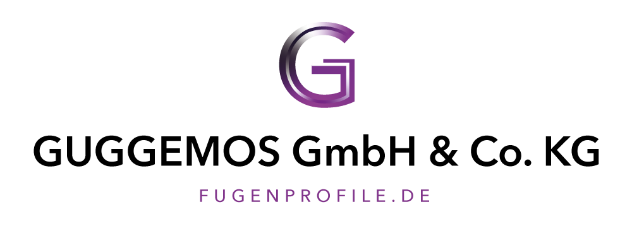 Profilsystem Herkules ER140Ausschreibungstext:
 orange markierte Angaben sind vom Planer auf das jeweilige BV. anzupassen _________ mSanierung der Dehnfugen mit Sanierungsfugensystem Herkules ER140Profilsystem mit verstärktem, zweiteiligem Profilkopf. Werkstoff S355JR mit Sinuswellenschnitt. Fugensystem für ein erschütterungsfreies Überfahren von Flurförderfahrzeugen. Ausstemmen des bestehenden Bauteils auf 300 mm Breite und 30 mm Tiefe. Profilsystem auf Epoxydharzmörtel setzen und auf oberflächenfertige Höhe der Betonbodenplatte nivellieren. Kraftschlüssiger Verbund an den bestehenden Bauteilen mittels Schraubanker SA8. Anarbeiten mit Epoxydharzmörtel.Profilbezeichnung:		Herkules ER140Profilhöhe:			14 mmProfilkopf:			rostschutzgrundiert / feuerverzinkt / Edelstahl Werkstoff 1.431Elementlänge:		2500 mm€ __________/ lfm	€  ______________ GesamtBezugsquelle:Guggemos GmbH & Co. KGIglauer Straße 686316 Friedberg OT DerchingTel: +49(0)821/455 969 0Fax +49(0)821/455 969 6service@fugenprofile.dewww.fugenprofile.de